О состоянии защиты информации в органах исполнительной власти Чувашской Республики и органах местного самоуправленияКоллегия Министерства информационной политики и массовых коммуникаций Чувашской Республики (далее – Мининформполитики Чувашии), заслушав информацию о состоянии защиты информации в органах исполнительной власти Чувашской Республики и органах местного самоуправления, отмечает, что Министерством информационной политики и массовых коммуникаций Чувашской Республики осуществляется координация и организация работ в сфере технической защите информации в органах исполнительной власти Чувашской Республике и органах местного самоуправления, проводятся  мероприятия по обеспечению защиты информации в информационных системах и внедрение сертифицированных средств защиты информации, осуществляется взаимодействие со специалистами органов исполнительной власти Чувашской Республики и органов местного самоуправления по вопросам информационной безопасности. Вместе с тем, учитывая возрастающий уровень угроз безопасности информации, Коллегия Мининформполитики Чувашии отмечает необходимость комплексного подхода при реализации мероприятий в сфере технической защиты информации.На основании вышеизложенного коллегия Мининформполитики Чувашии  п о с т а н о в л я е т:Сектору информационной безопасности (А.И. Ишалев) актуализировать перечень информационных систем персональных данных, государственных и муниципальных информационных систем, эксплуатируемых в органах исполнительной власти Чувашской Республики и органах местного самоуправления.Сектору администрирования и сопровождения информационных систем (Е.А. Кошмаркин), сектору информационной безопасности (А.И. Ишалев) совместно в БУ «Центр информационных технологий» Мининформполитики Чувашии (К.А. Романов) продолжить работу по подключению информационных систем к российскому государственному сегменту сети «Интернет» с использованием защищенных каналов связи.Контроль за исполнением настоящего постановления коллегии возложить на заместителя министра информационной политики и массовых коммуникаций Чувашской Республики М.В. Анисимова. Председатель коллегии,министр										  А.С. Иванов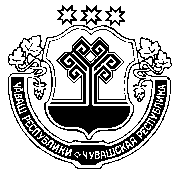 ЧӐваш РеспубликинИнформаци политикин тата массӐллӐ коммуникацисенминистерствиН КОЛЛЕГИЙĚ  ЧӐваш РеспубликинИнформаци политикин тата массӐллӐ коммуникацисенминистерствиН КОЛЛЕГИЙĚ  ЧӐваш РеспубликинИнформаци политикин тата массӐллӐ коммуникацисенминистерствиН КОЛЛЕГИЙĚ  ЧӐваш РеспубликинИнформаци политикин тата массӐллӐ коммуникацисенминистерствиН КОЛЛЕГИЙĚ  ЧӐваш РеспубликинИнформаци политикин тата массӐллӐ коммуникацисенминистерствиН КОЛЛЕГИЙĚ  КОЛЛЕГИЯ Министерства информационной политики и массовых коммуникацийЧувашской РеспубликиКОЛЛЕГИЯ Министерства информационной политики и массовых коммуникацийЧувашской РеспубликиКОЛЛЕГИЯ Министерства информационной политики и массовых коммуникацийЧувашской РеспубликиКОЛЛЕГИЯ Министерства информационной политики и массовых коммуникацийЧувашской РеспубликиКОЛЛЕГИЯ Министерства информационной политики и массовых коммуникацийЧувашской РеспубликиКОЛЛЕГИЯ Министерства информационной политики и массовых коммуникацийЧувашской РеспубликиЙЫШӐНУЙЫШӐНУЙЫШӐНУЙЫШӐНУЙЫШӐНУПОСТАНОВЛЕНИЕПОСТАНОВЛЕНИЕПОСТАНОВЛЕНИЕПОСТАНОВЛЕНИЕПОСТАНОВЛЕНИЕПОСТАНОВЛЕНИЕ25.04.2017№ 625.04.2017№ 6Шупашкар хулиШупашкар хулиШупашкар хулиШупашкар хулиШупашкар хулиг. Чебоксарыг. Чебоксарыг. Чебоксарыг. Чебоксарыг. Чебоксарыг. Чебоксары